Сумська міська радаВиконавчий комітетРІШЕННЯвід                    №Про розгляд скарги громадянина Міщенко О.І. від 11.08.2020 на постанову адміністративної комісії при виконавчому комітеті Сумської міської ради від 10.08.2020 № 1140 	Розглянувши скаргу громадянина Міщенко Олексія Івановича від 11.08.2020 про скасування постанови адміністративної комісії при виконавчому комітеті Сумської міської ради від 10.08.2020 № 1140, відповідно до статей 288, 289, 293 Кодексу України про адміністративні правопорушення, керуючись статтею 40 Закону України «Про місцеве самоврядування в Україні», виконавчий комітет Сумської міської радиВИРІШИВ:Редакція 1.1. Скаргу громадянина Міщенко Олексія Івановича від 11.08.2020 на постанову адміністративної комісії при виконавчому комітеті Сумської міської ради від 10.08.2020 № 1140 залишити без задоволення.2. Постанову адміністративної комісії при виконавчому комітеті Сумської міської ради від 10.08.2020 № 1140 залишити без змін.3. Про прийняте рішення повідомити громадянина Міщенка Олексія Івановича.Редакція 2.         1. Скаргу громадянина Міщенка Олексія Івановича від 11.08.2020 на постанову адміністративної комісії при виконавчому комітеті Сумської міської ради від 10.08.2020 № 1140 задовольнити.2. Постанову адміністративної комісії при виконавчому комітеті Сумської міської ради від 10.08.2020 № 1140 скасувати і закрити справу. 3. Про прийняте рішення повідомити громадянина Міщенка Олексія Івановича.Редакція 3.         1. Скаргу громадянина Міщенка Олексія Івановича від 11.08.2020 на постанову адміністративної комісії при виконавчому комітеті Сумської міської ради від 10.08.2020 № 1140 задовольнити.         2. Постанову адміністративної комісії при виконавчому комітеті Сумської міської ради від 10.08.2020 № 1140 скасувати і надіслати справу на новий розгляд адміністративній комісії при виконавчому комітеті Сумської міської ради.3. Про прийняте рішення повідомити громадянина Міщенка Олексія Івановича.Міський голова							О.М. Лисенко Качанова 700-666          Розіслати: Качановій О.М., Чайченку О.В., Войтенку В.В.ЛИСТ ПОГОДЖЕННЯДо проекту рішення виконавчого комітету Сумської міської ради«Про розгляд скарги громадянина Міщенка О.І. від 11.08.2020 на постанову адміністративної комісії при виконавчому комітеті Сумської міської ради від 10.08.2020 № 1140»Проект рішення підготовлений з урахуванням вимог Закону України «Про доступ до публічної інформації» та Закону України «Про захист персональних даних»                                                                                              О.М. Качанова									______________________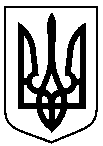 Проект   оприлюднено                 «      » _________2020 р.Завідувач сектору з питань забезпечення роботи адміністративної комісіїО.М. КачановаПерший заступник міського головиВ.В. Войтенко В.о начальника  правового управлінняО.А. БойкоНачальник відділу протокольної роботи та контролюЛ.В. МошаЗаступник міського голови, керуючий справами виконавчого комітетуЮ.А. Павлик 